Сценарий ОД по ФЭМП«Найти маму Снеговика» во второй младшей группе. Образовательная область « Познавательное развитие».Тема месяца: « Зимушка-Зима, в гости к нам пришла!»Тема недели: « Как зимой нам поиграть, настроение поднять!»Тема дня: « Снеговичок потерял маму»Цель: формирование познавательной активности и интереса у детей к окружающему миру природы.Задачи:-  воспитывать познавательное отношение к миру окружающей природы;- развивать мышление, внимание, память; формировать основы безопасной жизнедеятельности, стремление помогать другим;- закрепить умения находить группы предметов «один» и «много», отвечать на вопрос «сколько?» словами «много», «один», «два», «три» (без счёта); — различать и называть геометрические фигуры: круг, квадрат, треугольник; закрепить и расширить представления детей о зиме, зимних забавах.Материала и оборудование: ёлки, игрушки: большой и маленький снеговики, лиса, макеты сугробов, вырезанные из бумаги снежинки, картина с изображением зимних забав, ёлочки из картона с нарисованными контурами геометрических фигур, геометрические фигуры разных цветов.Организационный момент: Психогимнастика « Доброе утро»Воспитатель (В.). Ребята, у нас в группе кто-то плачет. Кто это может быть? Может это кто-то из вас? (Ответы детей.) Давайте поищем. (Обращает внимание на снеговика.) Ребята, снеговик рассказал мне, что он гулял в лесу и потерял свою маму, поможем ему?(Да.) Тогда нам надо отправиться в лес. Скажите, какая сейчас пора года? (Зима.) Какая бывает зима? (Холодная, морозная, снежная.)Дидактическая игра «Бывает—не бывает»В. Ребята, если то, о чём я вам скажу, бывает зимой, то хлопайте, если не бывает — топайте.Зимой идёт снег. Зимой растут на полянах цветы. Люди зимой ходят в шубах. Зимой на деревьях есть листья. Зимой лёд на реке. Зимой собирают в лесу грибы. Растут сосульки на крышах зимой.На чём зимой можно отправиться в лес? (Ответы детей.) Я предлагаю вам отправиться на санях.Воспитатель предлагает детям разделиться на пары. Один — спиной и протягивает руки назад, другой сзади берёт его за руки. Дети «на санках» под весёлую музыку «едут в лес».В. Вот и лесная полянка. (Вокруг сугробы, стоят ёлки, на ковре — вырезанные из бумаги белые снежинки). Ребята, посмотрите, как много снега в лесу. Он везде: и на земле, и на деревьях.Воспитатель берёт на ладошку снежинку и читает стихотворение:Покружилась звёздочка в воздухе немножко,Села и растаяла на моей ладошке.В. О какой звёздочке идёт речь в этом стихотворении? (О снежинке.) Какая снежинка? (Ответы детей.) Что снежинка умеет делать? (Кружиться, падать, таять.) Давайте с ней поиграем. Возьмите одну снежинку и положите её на ладошку. (Обращается к нескольким детям по очереди.) Сколько у тебя снежинок? (Одна.) Какого цвета снежинка? (Белая.) Налетел холодный ветер, закружил снежинки, и полетели они на землю.Дети дуют на свои снежинки.В. Скажите, сколько снежинок на земле? (Много.) Как называется такое явление, когда много-много снежинок падает на землю? (Снегопад.) Давайте ещё раз повторим это слово — снегопад.На полянке снега много, но мамы снеговика нигде не видно. Пойдём дальше. (Подходят к ёлочке.) Ребята, посмотрите, под ёлочкой кто-то сидит. Может это мама снеговика? (Нет, это лиса.)Холодно и грустно лисе в лесу, а ведь зима — это не только снежное и морозное время года, но и очень весёлое. Ребята, давайте посмотрим на картину и расскажем лисе, в какие игры мы любим играть зимой.Дети рассматривают картину и рассказывают о зимних забавах.В. Вот видишь, лиса, зима — это очень красивое и весёлое время года, а чтобы ты ещё раз в этом убедилась, приглашаем на саночках покататься.Музыкальная физкультминутка «Саночки»Дети выполняют движения в соответствии с текстом.Наши детки в санки сели,Громко песенку запели,Покатились далеко,Не догонит их никто.За верёвочку взялисьИ помчались с горки вниз.Вдруг салазки на бок — хлоп! —Все попадали в сугроб.Ай-яй-яй-яй-яй-яй-яй,Все попадали в сугроб.Ну, вставай, вставай, дружок,И отряхивай снежок.Снова в саночки садись,С горки весело катись.Т. СаукоВ. Лису мы развеселили. Давайте скажем ей «до свидания» и пойдём дальше — маму снеговика искать.Дети идут дальше, выходят на полянку.В. Я вижу ещё одну полянку. Посмотрите, сколько здесь ёлочек растёт. Но они почему-то не нарядные, а ведь совсем недавно в лесу был новогодний праздник. Наверное, ночью налетела вьюга и сорвала игрушки с веток. Давайте с помощью геометрических фигур украсим ёлочки. На них остались следы от игрушек, которые подскажут, как правильно украсить ёлочки.Включается музыка, дети выкладывают геометрические фигуры. Затем воспитатель задаёт им вопросы.Какими геометрическими фигурами ты украсил ёлочку? (Круг, квадрат, треугольник.) Какого цвета у тебя круги? (Жёлтого.) Какие фигуры у тебя красного цвета? (Квадраты.)Ёлочки мы нарядили, нам нужно идти дальше искать маму снеговика.Идут дальше, видят — большой сугроб.В. Какой большой сугроб у нас на пути! Здесь кто-то есть.Дети находят маму снеговика.В. Ребята, вы знаете, как зовут маму снеговика? (Снежная баба.) Зовите снеговика. (Дети приносят снеговика.) Ребята, в лес ходить детям без родителей можно? (Ответы детей.)Мы помогли снеговику найти маму, а нам пора возвращаться в детский сад. Садитесь в сани, поехали.Рефлексия:Молодцы ребята, как много хороших дел вы сегодня сделали, повеселились. У вас хорошее настроение? (Ответы детей.)Интегрированное занятие по ФЭМП по теме: "Зимние забавы"во 2 младшей группе.Подготовила Воспитатель Черненькая И.В.Цель: учить различать понятия "один" и "много", предметы по цвету, величине. Обогащать словарь (один, много, одинаковые, круг, квадрат, треугольник). Развивать зрительное внимание, речь, двигательные навыки, мелкую моторику рук, координацию движений, самостоятельность.Материал и оборудование: Снеговик, коробочка.Набор рукавиц, вырезанных из цветного картона (часть украшена изображением геометрических фигур разного цвета). Геометрические фигуры, вырезанные из бумаги. Презентация «Зимние забавы».Ход занятия.Дети рассаживаются за столы. Воспитатель читает стихотворение. Как на горке, на горе(А. Прокофьев)Как на горке, на гореНа широком на двореКто на санках,Кто на лыжах,Кто повыше,Кто пониже,Кто потише,Кто с разбегу,Кто по льду,Кто по снегу.С горки — ух,На горку — ух,Бух!Захватывает дух!Воспитатель: С добрым утром, дети! На дворе зима, что бывает зимой.Дети : Снег.Воспитатель: А что мы будем делать зимой?Дети: Кататься на санках, играть в снежки, лепить снеговика.Воспитатель: Снеговик приготовил вам мультфильм (Просмотр презентации «Зимние забавы).Воспитатель: Зимой холодно, а чтобы наши ручки не мерзли, у нас есть помощники, кто же это? (Ответы ребят).Давайте посмотрим, правильно ли мы ответили.( Воспитатель открывает коробку.)Воспитатель: Посмотрим, что в ней? (Достает из коробки украшенные рукавицы). Что это?Дети: Это рукавицы, варежки.Воспитатель: Наверное, зима прислала нам варежки в подарок. Сколько варежек в коробке?Дети: Много.Воспитатель: Какого они цвета?Дети: Они разного цвета, красного, синего, желтого, зеленого.Воспитатель: Верно, варежки разного цвета. Возьмите по одной варежке. Выберете ту, которая вам нравится.Дети: Берут по одной рукавице.Воспитатель: (обращается поочередно к 4-5 детям, побуждая их давать полный ответ на вопрос). Сколько у тебя рукавиц? Какого цвета твоя варежка?Воспитатель: Рукавицы различают не только по цвету. Они по-разному украшены. Что нарисовано на твоей варежке?Дети поочередно называют геометрические фигуры (круги, квадраты, треугольники, которые изображены на варежках.Воспитатель: В одной рукавичке нельзя выйти на улицу. Нужно брать ей пару. Рукавички должны быть одинаковые по цвету (выкладываем неукрашенные рукавицы на стол). Сколько на столе рукавиц?Дети: Много.Воспитатель: (берет одну рукавицу) У меня красная рукавица. Помогите мне найти такую же.Дети выполняют задание.Воспитатель: Молодцы! У меня две красные рукавички. (Показывает)А теперь вы найдите пару к своим рукавицам. (Каждый ребенок отыскивает варежку, соответствующую по цвету той, которую он выбрал).Воспитатель: Какие у вас рукавицы! Они одинаковые?Дети: Они разные. На одной рукавице наклеено украшение, а на второй его нет.Воспитатель: Рукавицы должны быть одинаковыми. Давайте украсим вторую рукавицу.Дети садятся за столы, на которых разложены геометрические фигуры.Воспитатель: (Закрепляет свои рукавицы на мольберте). Какой фигурой я должна украсить вторую рукавицу?Дети: Кружком.Воспитатель: Помогите мне найти кружок.Дети находят среди геометрических фигур круг. Воспитатель наклеивает его на свою рукавицу.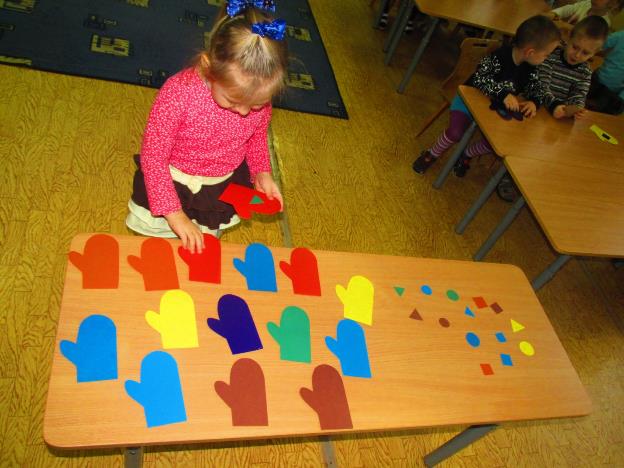 Воспитатель: А теперь украсьте свои рукавицы.Дети выбирают соответствующие геометрические фигуры и наклеивают их.Воспитатель: Ваши рукавицы стали одинаковыми. Покажите их всем и скажите, какими фигурами они украшены.Дети выполняют задание. Воспитатель побуждает повторить их слово "одинаковые".Пальчиковая гимнастика «Варежка»
Маша варежку надела: «Ой, куда я пальчик дела? Нету пальчика, пропал, в свой домишко не попал».
Маша варежку сняла: «Поглядите-ка, нашла!
Ищешь, ищешь и найдешь, здравствуй, пальчик,
Как живешь?
(Сжать пальцы в кулачок.
Все пальцы разжать, кроме одного.
Разогнуть оставшийся согнутым палец.
Сжать пальцы в кулачок).
Воспитатель: Теперь, выйдя на прогулку, вы не замерзните. У каждого из вас есть пара красивых одинаковых рукавиц. Но на улицу мы пойдем после занятия, а сейчас давайте сложим все рукавицы обратно в коробку.Дети выполняют задание.А сейчас выходите на полянку, варежки мы надели, и нашим ручкам не холодно, но чтобы и ножки не замерзла, давайте немножко подвигаемся.Физминутка «Зимой»Мы погреемся немножко, (Натираем плечи)Мы похлопаем в ладошки, (Хлопаем в ладоши)Ножками потопаем (Топаем на месте )И себя похлопаем. (Хлопаем по коленям).Ну, что ,ребята, надо надевать варежки зимой (Да)А зачем (Чтобы не замерзнуть).